SANCHAR NIGAM EXECUTIVES’ ASSOCIATION(Recognised Majority Executives’ Association)KARNATAKA CIRCLE, BANGALORE.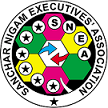 No. SNEA/Rule 8 Transfers/17-18/       			                             Dated: 21st May 2018To,Shri R Mani,Chief General Manager TelecommunicationsKarnataka Circle, BSNL, Bangalore-560008Respected Sir, Sub: Discontinuation of CAF Commission on e- kyc based CAF to Franchise wef 1.5.2018 reg.Ref: Corp Office ltr No 27-18/2017/S&M –CM /11 dated 01.05.2018With respect to the letter under reference, the franchisee CAF commission of Rs 10/- only for Physical CAFs and the same is discontinued for E- KYC based CAF, w.e.f 01.05.2018, which is very discouraging.When every organization is going for paperless, E- KYC data records of their customers, our management is discouraging our franchisees for collecting E-KYC. Whereas the same management is insisting our staff to go for E- KYC and reduce the physical CAFs as much as possible. If we just go through the penalty paid by the BSNL for the insufficient CAF details is around Rs.2,51,91,000 for Karnataka and Rs.176 crores for entire BSNL all over India for the last four years . Is it not a big loss for the organization?? This have been avoided if we would have gone for 100% E- KYC. Just paying only Rs.10 to franchise for the activation done on E- KYC will definitely protect us from scarcity of insufficient data CAFs or CAFs with errors and ultimately it saves us from the huge penalty.In view of avoiding huge penalty in future,SNEA requests the management to encourage franchise for  activation through E-KYC  by continuing the same commission of Rs.10 as of Physical CAFs and provide sufficient E- KYC machines to all our staff, enable us to make 100% digital CAFs and let us work for making zero penalty.Thanking you, 									Yours faithfully, S P Jagadale 									CS SNEA KTK Circle.Copy to: Com K Sebastin, GS SNEA CHQ for kind information and intervention. 